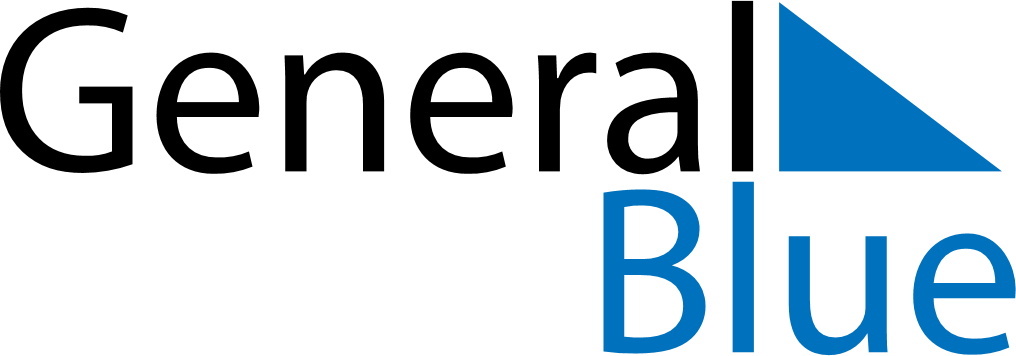 August 2024August 2024August 2024August 2024Dominican RepublicDominican RepublicDominican RepublicMondayTuesdayWednesdayThursdayFridaySaturdaySaturdaySunday12334567891010111213141516171718Restoration Day192021222324242526272829303131